 Connections and perceptions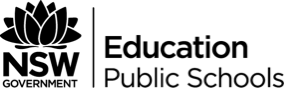 Focus area – A diverse and connected worldContentConnections shape perceptions Global connections Key inquiry questionsWhat are Australia’s global connections?How do people’s connections to places affect their perception of them?Content focusStudents:explore countries of the Asia region and the connections Australia has with other countries across the worldexplore and reflect upon similarities, differences and the importance of intercultural understanding.OutcomesA student:describes the diverse features and characteristics of places and environments GE3-1explains interactions and connections between people, places and environments GE3-2acquires, processes and communicates geographical information using geographical tools for inquiry GE3-4Outcomes and other syllabus material referenced in this document are from:Geography K-10 Syllabus © NSW Education Standards Authority (NESA) for and on behalf of the Crown in right of the State of New South Wales, 2015OverviewStudents undertake a case study into a specific foreign country through two geographical inquiry processes. The first asks students to investigate the connections between Australia and the other country in question (e.g. trade, aid, tourism, sporting, diplomatic). The second inquiry explores the various perceptions and perspectives people have about the chosen country. Students then seek to identify factors that influence people’s perceptions of places (e.g. media, culture, education, travel) and discuss the nature of generalisations and stereotypes.Note – the capacity of students to engage with the inquiries and content matter will be much greater in Year 6 than early in Year 5. Teachers will need to adjust and scaffold learning activities as appropriate.AssessmentMany of the activities require students to demonstrate their learning. These activities can be used to assess student progress at various stages throughout the inquiry process.Selecting your case studyTeachers will need to think carefully when choosing the foreign country/ies to be studied. This is not a cultural study; it is a study of connections and perceptions. The richest case studies will be countries that have three characteristics:The country has a wide variety of connections with Australia. Countries that receive aid from Australia will provide an additional angle that will allow exploration of humanitarian connections.There are a variety of perceptions of the country. The syllabus instructs students to “investigate how connections influence people’s perception and understanding of places” and suggests “discussion of the effect of generalisations and stereotypes”. It is crucial that the country be one about which people have an opinion, and if possible, about which a range of opinions exist.The syllabus also suggests exploration of the “factors that influence people’s perceptions”, including the importance of connections people have. Choosing a country to which people have a connection (e.g. a travel destination or home to relatives) will be helpful.Suggestions for possible choices include:IndonesiaPapua New GuineaNepalAfghanistanEast Timor (Timor-Leste)Inquiry 1 – ConnectionsStudents investigate the range of connections between Australia and the chosen country (e.g. Indonesia).ContentGlobal connectionsStudents:investigate connections between Australia and other countries of the world, for example: (ACHGK034, ACHGK035) description of connections Australia has with other countries eg trade, migration, tourism, aid.Acquiring geographical informationQuestionClearly articulate the aim or purpose of the geographical investigation, e.g. What connections does Australia have with Indonesia?Generate geographical questions to investigate and plan the inquiry, contextualised to the specific case study. For example:What diplomatic connections does Australia have with Indonesia? (i.e. an equivalent question for each connection category)How has the connection been established? Who is involved in maintaining this connection?Why is this connection important?How does this connection strengthen the relationship between Australia and Indonesia? What could threaten this connection?Acquire data and informationFamiliarise the students with the chosen country. Locate the chosen country on a variety of maps, paying attention to scale. Find photographs depicting to the country. Review a range of print and online resources (e.g. books, travel brochures, online resources).Investigate each type of connection using print and/or online resources. (Sample sources are listed below.) Interview someone who has connections with the country (e.g. family links, business connections).Processing geographical informationReview the research information collected, and examine and evaluate it for usefulness and/or bias. Explicitly teach the visual literacy skills involved in understanding the information conveyed through visual representations in the acquired information.Use geographical tools to collate or present in a different way the information collected, for example: Develop descriptions of the various political and diplomatic connections. With a political map as a base map, use mapping overlays to indicate travel and trade routes.Create a data table outlining sporting connections.Create two pie graphs showing imports and export destinations (including “other”).Create a column graph or compound column graph that shows visitors to and from the chosen country. Create a line graph to track visitors over time.Develop consequences charts to explain predicted impacts of changes to connections (positive and negative).Create a concept map listing all the types of connections that exist.Communicating geographical informationCommunicateStudents create an infographic that embeds a variety of visual representations of some the connections between the countries.RespondDiscuss how Australia could strengthen the connections and relationship between the two countries.Write letters/emails to the High Commission expressing solidarity and support for Australia’s international connections with their country.ResourcesGeneric portrayalsLonely PlanetGovernmental/Diplomatic ConnectionsThe Department of Foreign Affairs and Trade (DFAT) websiteThe High Commission website for your chosen countryTradeDFAT Trade and Economic Fact SheetsOnline exchange rate calculatorsMigrationAustralian Bureau Statistics information on migrants and migration.TourismStatistics on Australians travelling overseas and international tourism statistics by Tourism Research AustraliaThe DFAT Smart Traveller websiteAirline, cruise ship and general travel websites and publications.International Organisations & AgreementsThe Australian Treaties DatabaseThe Commonwealth websiteThe United Nations and its sub-organisationsHumanitarian/AidThe DFAT Australian Aid website Amnesty International and Greenpeace allow searches based on country names.Learning connectionsEnglish K-6 Syllabus – Visual literacy skills are required and developed through this inquiry.Mathematics K-6 Syllabus – The geographical tools used in this inquiry reflect content found in the Data substrand of the Statistics and Probability strand.Inquiry 2 – PerceptionsAfter gathering factual data on the connections between the two countries in Inquiry 1, students conduct an inquiry into the ways the chosen country is perceived and portrayed. Students explore the factors underlying these perceptions and portrayals and consider the effect of the viewpoints.ContentConnections shape perceptions Students:investigate how connections influence people’s perception and understanding of places, for example: (ACHGK036)identification of factors that influence people’s perceptions of places eg media, culture, education, travel.discussion of the effect of generalisations and stereotypes about places.Acquiring geographical informationQuestionClearly articulate the aim or purpose of the geographical investigation, e.g. How is Indonesia portrayed and perceived in Australia?Generate geographical questions to investigate and plan the inquiry, contextualised to the specific case study, for example:How is Indonesia portrayed in the media / on government websites / in travel brochures?How is Indonesia perceived in this portrayal? What connection has the author with Indonesia? What is its intended audience and purpose? What language forms and features are being used? Does it use objective or subjective language? Is there evidence of bias? What effects might this portrayal have? Does it foster generalisations and/or stereotypes?What factors have contributed to the range of perceptions people hold about Indonesia? What significance and validity do you give each factor?How do people’s connections to Indonesia affect their perceptions?Acquire data and informationExpose students to a series of portrayals of the chosen country. Apply critical literacy skills to evaluate each portrayal. Note – teachers may wish students to conduct online searches for material. The use of a Google Custom Search Engine to constrain search results will prevent inappropriate material being found. Portrayals may include:Travel brochuresDepictions in literatureGovernment websites (both Australian and belonging to the country in question)News articlesPhotographs Documentaries Interview someone who has connections with the country (e.g. family links, business connections).Develop and conduct a survey of community members to ascertain their perceptions of and knowledge about the country in question.Processing geographical informationAssist students to progressively complete a perceptions analysis table in which each portrayal of the chosen country is analysed according to a series of categories, for example:connection of the author to the countryobjective facts subjective opinionslanguage featuresevidence of biassummary.Use a T-chart to represent perceptions (positive and negative) gathered through surveys.Assist students to compare and evaluate the variety of perceptions discovered. Do any perceptions generalise or stereotype the chosen country? What effects might this have? Communicating geographical informationCommunicateStudents create a multimedia presentation or visual collage entitled ‘Many Eyes – One Country’ (or similar) that portrays the range of perceptions that people have of the chosen country. Students annotate each perception with contextual data regarding the author’s connection with the country. Teachers can also choose the extent to which the annotations critique the perception (i.e. the degree to which it is a stereotype or portrays bias).Create a ‘Did you know?’ page for your class or school website about the perceptions of the chosen country and/or its connections with Australia.RespondDiscuss the variety of factors affecting our perceptions of places, and how perceptions can be affected by personal connections. Discuss the effects of generalisations and stereotypes. Invite students to consider how these phenomena affect their social world and what might be done.Learning connectionsEnglish K-6 Syllabus – Critical literacy skills are required and developed through this inquiry.Concepts, inquiry skills and toolsGeographical conceptsThe following geographical concepts have been integrated into the teaching and learning sequence:Place – the significance of places and what they are like eg characteristics of places.Space – the significance of location and spatial distribution, and ways people organise and manage the spaces that we live in e.g. how people organise and manage spaces in their local environment.Environment – the significance of the environment in human life, and the important interrelationships between humans and the environment e.g. how the environment influences people and places; how people influence the environment; the effect of natural disasters on the environment.Interconnection – no object of geographical study can be viewed in isolation eg how environments influence where people live; ways people influence the characteristics of their environments.Scale – the way that geographical phenomena and problems can be examined at different spatial levels eg environmental and human characteristics of places on local and regional scales; the effect of events on people and places locally and regionally.Sustainability – the capacity of the environment to continue to support our lives and the lives of other living creatures into the future eg extent of environmental change; environmental management practices; sustainability initiatives.Change – explaining geographical phenomena by investigating how they have developed over time eg changes to environmental and human characteristics of places.Geographical inquiry skills	The following geographical inquiry skills have been integrated into the unit:Acquiring geographical informationdevelop geographical questions to investigate and plan an inquiry (ACHGS033, ACHGS040)collect and record relevant geographical data and information, using ethical protocols, from primary data and secondary information sources, for example, by observing, by interviewing, conducting surveys, or using maps, visual representations, statistical sources and reports, the media or the internet (ACHGS034, ACHGS041)Processing geographical informationevaluate sources for their usefulness (ACHGS035, ACHGS042)represent data in different forms, for example plans, graphs, tables, sketches and diagrams (ACHGS035, ACHGS042)represent different types of geographical information by constructing maps that conform to cartographic conventions using spatial technologies as appropriate (ACHGS036, ACHGS043)interpret geographical data and information, using digital and spatial technologies as appropriate, and identify spatial distributions, patterns and trends, and infer relationships to draw conclusions (ACHGS037, ACHGS044)Communicating geographical informationpresent findings and ideas in a range of communication forms as appropriate (ACHGS038, ACHGS045)reflect on their learning to propose individual and collective action in response to a contemporary geographical challenge and describe the expected effects of their proposal on different groups of people (ACHGS039, ACHGS046)Geographical toolsThe following geographical tools have been integrated into the unit. Mapslarge-scale maps, small-scale maps, topographic maps, flowline mapsmaps to identify location, latitude, direction, distance, map references, spatial distributions and patternsFieldworkobserving, measuring, collecting and recording data, conducting surveys and interviewsfieldwork instruments such as measuring devices, maps, photographs, compasses, GPSGraphs and statisticspictographs, data tables, column graphs, line graphs, climate graphsmultiple graphs on a geographical themestatistics to find patternsSpatial technologiesvirtual maps, satellite images, global positioning systems (GPS)Visual representationsphotographs, aerial photographs, illustrations, flow diagrams, annotated diagrams, multimedia, web tools.